HW: Cumulative Review PacketGiven the polynomial function: 	 How many rational zeros does the function have? _______Use Descartes Rule of Signs to determine how many positive zeros are possible? _____________Use Descartes Rule of Signs to determine how many negative zeros are possible? _____________f(-x) = Use the Rational Zeros Theorem to determine the list of all possible real zeros? _____________________________Is the leading coefficient positive or negative? __________What is the right-hand behavior of the function? ________________What is the left-hand behavior of the function? ________________  What is the y-intercept? _________Use the list of possible real zeros and synthetic division to factor the function completely.  Write the polynomial as a product of its linear factors.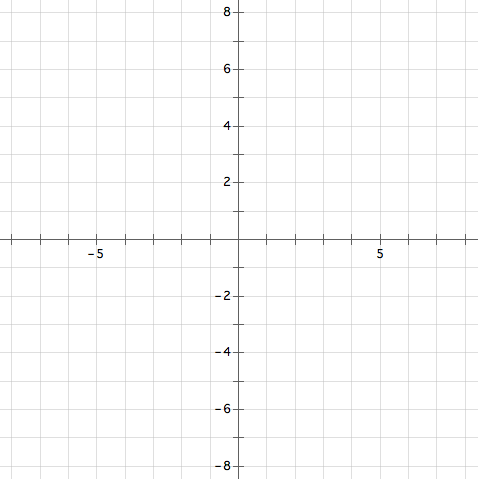 	f(x) = What are the zeros of the function, each zeros multiplicity, and will the graph cross the x-axis or not at the zero? Zero:		Multiplicity:		Cross:  y  /  nZero:		Multiplicity: 		Cross:  y  /  nh)   Sketch a rough graph including end behavior,       all real zeros, and the y-intercept.  Given the function Find all the rational zeros of the function.   Zeros:__________ , __________ , __________Write the polynomial as a product of its factors. 	 f(x) = (                   )(                  ) Given the function f(x) = x3 – 8x + 8 find all the real zeros:   ___________ , ___________ , ___________		Use the quadratic formula if necessary:	 4)  f(x) = -2x2 – 8x – 5A.  Write the function in h – k form (standard form)B.  Sketch a graph of the function. 5.  Given the functions f(x) = , g(x) = A.  State the domain and range of f(x)	B.  Sate the domain and range of g(x)6.  Use the graph of y = f(x) to sketch the graph of y = f(x – 4) + 3